Nom de l’entreprise : Parcours professionnel du collaborateur et nature de l’entretienFormation initiale :Formation continue :Nature de l’entretien : Entretien tous les 2 ans		 Entretien proposé suite à une reprise d’activité (Congé maternité, temps partiel, congé parental…)Description du poste du collaborateurFiche emploiLe poste possède-t-il une fiche emploi ?   OUI		 NON		Si oui, laquelle ? : Quelles sont les principales caractéristiques du poste ? Missions principales / compétences requises / évolutions possiblesHIERDate du dernier entretien : Nature du dernier entretien : Entretien tous les 2 ans		 Entretien proposé suite à une reprise d’activité (Congé maternité, temps partiel, congé parental…)Nom Prénom et fonction de la personne chargée de l’entretien :Si aucun entretien n’a été réalisé, indiquer les motifs : Evolutions significatives constatées depuis le dernier entretien professionnelActions mises en œuvre depuis le dernier entretien professionnel* Les certifications professionnelles sont :- des diplômes et titres délivrés au nom de l’Etat- des Certificats de Qualification Professionnelle (CQP) élaborés par les branches- des diplômes et titres élaborés par des organismes publics ou privésElles sont inscrites au Répertoire National des Certifications Professionnelles (RNCP)AUJOURD’HUI : Projet professionnel et situation de l’entreprise DEMAIN : Actions à mettre en œuvre Conclusion de l’entretien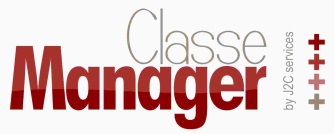 Grille entretien évaluation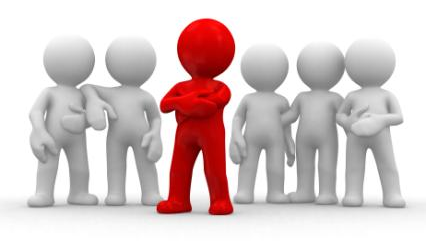 Identification du salariéNOM : 	                  	Prénom :			Date de Naissance :		       Sexe :Date d’entrée dans l’entreprise : Poste actuel : 				Ancienneté dans le poste :		Affectation géographique : Type de contrat :Identification de la personne chargée de mener l’entretienNOM : 			Prénom : 		Fonction :	Date de l’entretien :  Entreprise / service /….Poste occupéDateType de contratDes formations ont-elles été réalisées ?OUINONSi oui, préciserObligatoires :Non obligatoires :Des certifications* ou éléments de certifications ont-ils été acquis ?D’autres actions ont-elles été menées (bilan de compétences, coaching, CIF, conseil en évolution professionnelle…..)  ou des compétences acquises ?Y’a-t-il eu progression salariale ou professionnelle,dans l’emploi ou dans l’entreprise ?Aspiration du salariéObservations de l’employeurA court terme :A moyen terme : Atouts / freins pour ce projet :ActionsDispositif utiliséModalités 
(hors temps de travail, e-learning…)Date prévisionnelleFormation (préciser)Certification : diplômes et titres professionnelle, CQP…Autres actions (préciser)Progression dans l’emploi ou l’entreprise (salarial ou dans l’emploi)Conclusion du salarié :Conclusion de la personne en charge de l’entretien :Date :SignaturesSignaturesDate :SalariéPersonne en charge de l’entretien